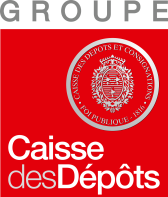 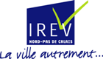 « Explorer le potentiel économique des quartiers »Qualification – action sur le développement économique urbainLa mobilisation du développement économique au profit des quartiers est un des défis sous-tendu par la réforme de la politique de la ville de 2014 qui trouve sa traduction dans un pilier dédié des contrats de ville. En rupture avec les contractualisations et les pratiques antérieures - plutôt centrées sur l’insertion et l’accès à l’emploi – ces changements nécessitent une transformation des pratiques et une mobilisation des acteurs dans la durée. Au niveau national, le déploiement du pilier développement économique et emploi de la Politique de la ville se poursuit d’une part avec la création de l’Agence France Entrepreneur, chargée de la mise en place d’une feuille de route pour les quartiers prioritaires autour de la création, d’autre part avec la charte « Entreprises et quartiers » dont la déclinaison locale a été rappelée dans un guide méthodologique paru lors de l’été 2016.Au niveau régional, les Lois NOTRe, MAPTAM et la fusion des régions Nord Pas-de-Calais et Picardie conduisent à la rédaction d’un SRDEII qui orientera la politique économique sur l’ensemble de la région (avec un caractère prescriptif).Après une première analyse des contrats de ville, si certaines actions de développement économique gagneraient à être valorisées, la mobilisation des acteurs et la transformation des pratiques de coopération restent globalement à construire ou étayer. Ces défis peuvent être soutenus par des démarches de qualification collective tournées vers l’opérationnel. Centre de ressources Politique de la Ville en région Hauts-de-France, l’IREV propose aux territoires concernés par les contrats de ville (EPCI et communes) de l’Aisne, de l’Oise et de la Somme un cycle de qualification-action sur le développement économique urbain intitulé « Explorer le potentiel économique des quartiers ».Ce cycle a pour objet d’accompagner les territoires sur le lien entre le développement économique et la Politique de la ville en proposant un partage d’expérience, une acculturation des équipes et une mise en action des participants.Il abordera notamment l’actualité des deux politiques publiques, le lien aux entreprises ou encore l’innovation, l’initiative et la création d’activités. Saïd Bechrouri, consultant au COPAS, accompagnera l’IREV pour ce cycle de qualification-action.Réalisé avec le soutien de la Caisse des Dépôts et des membres fondateurs du GIP IREV, ce cycle de qualification est gratuit pour l’ensemble des participants.Explorer le potentiel économique des quartiersBulletin d’inscriptionTerritoire concerné (Nom de l’EPCI) : ………………………………………………Participant 1 : Nom : 			………………………………………………Prénom :		………………………………………………Fonction : 		………………………………………………Service : 		………………………………………………Collectivité : 		………………………………………………Mail : 			………………………………………………Téléphone : 		………………………………………………Participant 2 : Nom : 			………………………………………………Prénom :		………………………………………………Fonction : 		………………………………………………Service : 		………………………………………………Collectivité : 		………………………………………………Mail : 			………………………………………………Téléphone : 		………………………………………………Autres participants potentiels identifiés sur le territoire (services de l’Etat, collectivités locales, Maison de l’emploi, consulaires, opérateurs, entreprises…) : Merci de bien vouloir retourner ce bulletin d’inscription par mail (contact@irev.fr) ou prendre contact au 03 20 25 10 29 pour tout renseignement complémentaire.NOMPrénomFonction / serviceStructureMail